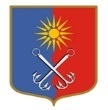 ОТРАДНЕНСКОЕ ГОРОДСКОЕ ПОСЕЛЕНИЕКИРОВСКОГО МУНИЦИПАЛЬНОГО РАЙОНА ЛЕНИНГРАДСКОЙ ОБЛАСТИСОВЕТ ДЕПУТАТОВЧЕТВЕРТОГО СОЗЫВАР Е Ш Е Н И Еот «07» июня 2023 года № 29О безвозмездной передаче имущества из собственности Отрадненского городского поселения Кировского муниципального района Ленинградской области в государственную собственность Ленинградской областиВ соответствии с областным законом Ленинградской области № 153-оз от 29 декабря 2015 года «О перераспределении полномочий в сфере водоснабжения и водоотведения между органами государственной власти Ленинградской области и органами местного самоуправление Ленинградской области и о внесении изменений в областной закон «Об отдельных вопросах местного значения сельских поселений Ленинградской области», постановлением Правительства Российской Федерации от 13 июня 2006 года № 374 «О перечнях документов, необходимых для принятия решения о передаче имущества из федеральной собственности в собственность субъекта Российской Федерации или муниципальную собственность, из собственности субъекта Российской Федерации в федеральную собственность или муниципальную собственность, из муниципальной собственности в федеральную собственность или собственность субъекта Российской Федерации», совет депутатов решил:1. Утвердить перечень имущества, необходимого для реализации полномочий в сфере водоснабжения и водоотведения и предлагаемого к передаче из муниципальной собственности Отрадненского городского поселения Кировского муниципального района Ленинградской области в государственную собственность Ленинградской области (Приложение 1).2. Администрации Отрадненского городского поселения Кировского муниципального района Ленинградской области осуществить в установленном законодательством Российской Федерации порядке безвозмездную передачу муниципального имущества, указанного в пункте 1 настоящего решения, в государственную собственность Ленинградской области.3.    Настоящее решение вступает в силу со дня его принятия.4.  Разместить настоящее решение на официальном сайте Отрадненского городского поселения Кировского муниципального района Ленинградской области.Глава муниципального образования                                                    М.Г. ТаймасхановРазослано: совет депутатов, администрация МО «Город Отрадное», прокуратура, СМИ, сайт www.otradnoe-na-neve.ru, МБУ «Отрадненская городская библиотека», ГУ ЛО «Государственный институт регионального законодательства».Приложение 1к решению совета депутатовМО «Город Отрадное»от «07» июня 2023 года № 29ПЕРЕЧЕНЬмуниципального  недвижимого имущества Отрадненского городского поселения Кировского муниципального района Ленинградской области сферы водоснабжения и водоотведения, передаваемого безвозмездно в государственную собственность Ленинградской области№ п/пНаименование имуществаАдрес местонахождения имуществаИндивидуальные характеристики1Распределительный водопроводЛенинградская область, Кировский район, г. Отрадное, линия  2-я,протяженностью 1717 м.,  кадастровый номер 47:16:0000000:44536, балансовая стоимость                      11 314 622 рубля 22 коп.2Распределительный водопровод Ленинградская область, Кировский район, г. Отрадное, линия  3-я,протяженностью 1647 м.,  кадастровый номер 47:16:0000000:44532, балансовая стоимость                      7 147 485 руб. 90 коп.